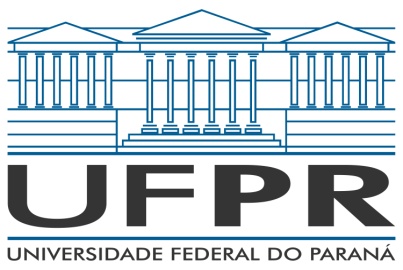 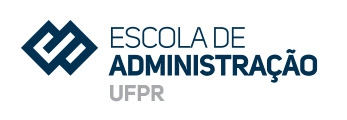 ALTERAÇÃO DE CADASTROPara as seguintes alterações, apresentar cópia autenticada do documento que comprove a alteração solicitadaPara as seguintes alterações, apresentar cópia do comprovante de residênciaAssinatura do aluno: _______________________________ Data: _____/_____/_____Nome:Nome:Nome:Nome:Nome:Nome:GRR:GRR:GRR:GRR:GRR:GRR:Curso:Curso:Curso:Curso:Curso:Diurno   (   )Noturno (   )E.mail:E.mail:E.mail:E.mail:E.mail:E.mail:RG:RG:CPF:CPF:CPF:CPF:Data Nascimento:Estado Civil:Estado Civil:Estado Civil:Nacionalidade:Nacionalidade:Naturalidade:Naturalidade:Naturalidade:Estado:Estado:Estado:Nome pai:Nome pai:Nome pai:Nome pai:Nome pai:Nome pai:Nome mãe: Nome mãe: Nome mãe: Nome mãe: Nome mãe: Nome mãe: Endereço:Endereço:Endereço:Endereço:Cidade:Estado:Estado:País:Bairro:Bairro:CEP:CEP:Telefone Residencial:Telefone Residencial:Telefone Celular:Telefone Celular:E-mail:E-mail:E-mail:E-mail:Despacho: 